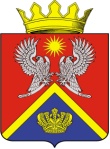 АДМИНИСТРАЦИЯ СУРОВИКИНСКОГО МУНИЦИПАЛЬНОГО РАЙОНАПОСТАНОВЛЕНИЕ – ПРОЕКТ от___________                                      № Об утверждении формы проверочного листа (списка контрольных вопросов), используемого должностными лицами администрации Суровикинского муниципального района Волгоградской области 
при осуществлении муниципального земельного контроля В соответствии с Земельным кодексом Российской Федерации, Федеральным законом от 31.07.2020 № 248-ФЗ "О государственном контроле (надзоре) и муниципальном контроле в Российской Федерации", постановлением Правительства РФ от 27.10.2021 N 1844 "Об утверждении требований к разработке, содержанию, общественному обсуждению проектов форм проверочных листов, утверждению, применению, актуализации форм проверочных листов, а также случаев обязательного применения проверочных листов", Положением о муниципальном земельном контроле в границах сельских поселений, входящих в состав Суровикинского муниципального района Волгоградской области, утвержденным решением Суровикинской районной Думы Волгоградской области от 30.07.2021 № 19/131, Уставом Суровикинского муниципального района Волгоградской области, администрация Суровикинского муниципального района  Волгоградской области постановляет:Утвердить форму проверочного листа (списка контрольных вопросов), применяемого при осуществлении муниципального земельного контроля в отношении юридических лиц, индивидуальных предпринимателей, граждан, являющихся правообладателями земельных участков в границах сельских поселений, входящих в состав Суровикинского муниципального района Волгоградской области, согласно приложению к настоящему постановлению.2.	Контроль за исполнением настоящего постановления возложить на заместителя главы Суровикинского муниципального района по сельскому хозяйству, продовольствию и природопользованию, начальника отдела по сельскому хозяйству, продовольствию и природопользованию администрации Суровикинского муниципального района Волгоградской области А.Ф. Роганова.  3.	Настоящее постановление вступает в силу с 01.03.2022, подлежит обнародованию путем размещения на информационном стенде в здании администрации Суровикинского муниципального района, расположенном по адресу: Волгоградская область, г. Суровикино, ул. Ленина, 64, и размещению на официальном сайте администрации Суровикинского муниципального района Волгоградской области.Глава Суровикинскогомуниципального района                                                                      Р.А. Слива                                                                       ПРИЛОЖЕНИЕ                                                                       к постановлению                                                                       администрации Суровикинского                                                                       муниципального района                                                                       от       _________ 2022 г.  №                                                                       «УТВЕРЖДЕНА                                                                       постановлением администрации                                                                       Суровикинского муниципального                       района                                                                       от «27» августа 2021 г. № 767Форма проверочного листа (списка контрольных вопросов), применяемого при осуществлении муниципального земельного контроля в отношении юридических лиц, индивидуальных предпринимателей, граждан, являющихся правообладателями земельных участков в границах сельских поселений, входящих в состав Суровикинского муниципального                                                                                     района Волгоградской области ___________________________________________________________________________________               (наименование органа муниципального земельного контроля,________________________________________________________________реквизиты нормативного правового акта об утверждении формы проверочного листа )МУНИЦИПАЛЬНЫЙ ЗЕМЕЛЬНЫЙ КОНТРОЛЬПроверочный лист (список контрольных вопросов),применяемый при осуществлении муниципального земельного контроля 
в отношении юридических лиц, индивидуальных предпринимателей, граждан, являющихся правообладателями земельных участков 
в границах сельских поселений, входящих в состав Суровикинского муниципального района Волгоградской областиВид контрольного мероприятия _______________________________________________________________________________________________Объект контроля, в отношении которого приводится контрольное мероприятие ____________________________________________________________________________________________________________________Фамилия, имя и отчество (при наличии) гражданина 
или индивидуального предпринимателя, его идентификационный номер налогоплательщика и (или) основной государственный регистрационный номер индивидуального предпринимателя, адрес регистрации гражданина или индивидуального предпринимателя, наименование юридического лица, его идентификационный номер налогоплательщика и (или) основной государственный регистрационный номер, адрес юридического лица 
(ее филиалов, представительств, обособленных структурных подразделений), являющихся контролируемыми лицами________________________________________________________________________________4.	Место (места) проведения контрольного мероприятия с заполнением проверочного листа _______________________________________________________________________________________________________________5.	Реквизиты решения контрольного органа о проведении контрольного мероприятия, подписанного уполномоченным должностным контрольного органа: _________________________________________________________________(номер, дата решения о проведении контрольного мероприятия в отношении юридического лица, индивидуального предпринимателя, гражданина)6.	Учетный номер контрольного мероприятия __________________________________________________________________________________________________________________________________ 7.	Должность, фамилия и инициалы должностного лица контрольного органа, в должностные обязанности которого в соответствии с положением 
о муниципальном земельном контроле, должностным регламентом 
или должностной инструкцией входит осуществление полномочий по виду контроля, в том числе проведение контрольных мероприятий, проводящего контрольное мероприятие и заполняющего проверочный лист ______________________________________________________________________________________8.	Перечень вопросов, отражающих содержание обязательных требований, нарушение которых влечет риск причинения вреда (ущерба) охраняемым законом ценностям, содержащихся в Реестре обязательных требований (при отсутствии - в нормативном правовом акте, устанавливающем обязательные требования), ответы на которые свидетельствуют о соблюдении или несоблюдении контролируемым лицом обязательных требований:___________________________________________________________________________________________________________"__" ________ 20__ г.(указывается дата заполненияпроверочного листа)____________________ _____________ ______________________________(должность лица, (подпись) (фамилия, имя, отчество 
заполнившего                                               (при наличии) лица,  заполнившего                                                          проверочный лист)                                      проверочный лист)                                                                                                                                                      »                                       № п/пВопросы, отражающие содержание обязательных требованийРеквизиты нормативных правовых актов, 
с указанием их структурных единиц, которыми установлены обязательные требованияОтветы на вопросыОтветы на вопросыОтветы на вопросыПримечание № п/пВопросы, отражающие содержание обязательных требованийРеквизиты нормативных правовых актов, 
с указанием их структурных единиц, которыми установлены обязательные требованияДаНетНеприменимо Примечание1Используется ли проверяемым юридическим лицом или индивидуальным предпринимателем 
или гражданином, земельный участок в соответствии 
с установленным целевым назначением и (или) видом разрешенного использования?пункт 2 статьи 7, статья 42 Земельного кодекса Российской Федерации2Имеются ли у проверяемого юридического лица или индивидуального предпринимателя 
или гражданина права, предусмотренные законодательством Российской Федерации, на используемый земельный участок (используемые земельные участки, части земельных участков)?пункт 1 статьи 25 Земельного кодекса Российской Федерации3Соответствует ли площадь используемого проверяемым юридическим лицом или индивидуальным предпринимателем 
или гражданином земельного участка площади земельного участка, указанной в правоустанавливающих документах?пункт 1 статьи 25, пункт 1 статьи 26 Земельного кодекса Российской Федерации4В случаях, если использование земельного участка (земельных участков), находящегося 
в государственной 
или муниципальной собственности на основании разрешения на использование земель или земельных участков, привело 
к порче либо уничтожению плодородного слоя почвы 
в границах таких земель 
или земельных участков, приведены ли земли 
или земельные участки 
в состояние, пригодное 
для использования 
в соответствии с видом разрешенного использования?пункт 5 статьи 13, подпункт 1 статьи 39.35 Земельного кодекса Российской Федерации5В случае, если действие сервитута прекращено, исполнена ли проверяемым юридическим лицом или индивидуальным предпринимателем 
или гражданином, в отношении которого установлен сервитут, обязанность привести земельный участок 
в состояние, пригодное 
для использования, 
в соответствии с видом разрешенного использования?пункт 5 статьи 13, подпункт 9 пункта 1 статьи 39.25, подпункт 11 пункта 4 статьи 39.43, пункт 8 статьи 39.50 Земельного кодекса Российской Федерации6Выполнена ли проверяемым юридическим лицом (за исключением органа государственной власти, органа местного самоуправления, государственного 
и муниципального учреждения (бюджетного, казенного, автономного), казенного предприятия, центра исторического наследия Президента Российской Федерации, прекратившего исполнение своих полномочий) обязанность переоформить право постоянного (бессрочного) пользования земельным участком (земельными участками) 
на право аренды земельного участка (земельных участков) или приобрести земельный участок (земельные участки) 
в собственность?пункт 2 статьи 3 Федерального закона от 25 октября 2001 г. № 137-ФЗ "О введении в действие Земельного кодекса Российской Федерации"7Соблюдено ли требование 
об обязательности использования (освоения) земельного участка в сроки, установленные законодательством?статья 42 Земельного кодекса Российской Федерации, статья 284 Гражданского кодекса Российской Федерации, абзац 6 пункта 2 статьи 45 Земельного кодекса Российской Федерации8В целях охраны земель проводятся ли мероприятия 
по: воспроизводству плодородия земель сельскохозяйственного назначения; защите земель 
от водной и ветровой эрозии; защите сельскохозяйственных угодий от зарастания деревьями и кустарниками, сорными растениями?пункт 2 статьи 13 Земельного кодекса Российской Федерации (статья 8.7 Кодекса Российской Федерации об административных правонарушениях)9Используется ли земельный участок в процессе хозяйственной 
или производственной деятельности?статья 42 Земельного кодекса Российской Федерации (статья 8.8 Кодекса Российской Федерации об административных правонарушениях)10Сохранены ли межевые, геодезические и другие специальные знаки, установленные на земельных участках в соответствии 
с законодательством?статья 42 Земельного кодекса Российской Федерации11Своевременно 
ли производятся платежи 
за землю?статья 42 Земельного кодекса Российской Федерации12Соблюдаются ли при использовании земельных участков требования градостроительных регламентов, строительных, экологических, санитарно-гигиенических, противопожарных и иных правил, нормативов?статья 42 Земельного кодекса Российской Федерации13Допускается ли загрязнение, истощение, деградация, порча, уничтожение земель и почв 
и иное негативное воздействие на земли и почвы?статья 42 Земельного кодекса Российской Федерации (статья 8.7 Кодекса Российской Федерации об административных правонарушениях)